„Górna Raba”  Sp. z o. o.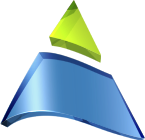 34-730 Mszana Dolna  ul. Krakowska 27E, www.gornaraba.plTel. 183-310-324, 183-312-348, Fax. 183-312-349, E-mail: biuro@gornaraba.plNIP:681-18-02-943, KRS:0000212716 – Sąd Rejonowy dla Krakowa Śródmieścia w Krakowie          od 2004 r. 	                                                 Wysokość kapitału zakładowego 9.107.300 PLNMszana Dolna, dnia 02.08.2022 r.TE-7-3/2022Do wszystkich zainteresowanych		Stosownie do art. 135 Ustawy z dnia 11 września 2019 r. – Prawo zamówień publicznych (tekst jednolity Dz. U. z 2021 r. poz. 1129 z późn. zmian.)Pytanie 1Wykonawca zwraca się z prośbą o udzielenie informacji, czy Zamawiający posiada:status wytwórcy, o którym mowa w art. 2 ust. 39 ustawy z dnia 20 lutego 2015 r. o odnawialnych źródłach energii (Dz. U. 2020 r. poz. 261 ze zm.), co oznacza, że jest podmiotem wytwarzającym energię elektryczną lub ciepło z odnawialnych źródeł energii lub wytwarza biogaz rolniczy w instalacjach odnawialnego źródła energii, status prosumenta energii odnawialnej, o którym mowa w art. 2 pkt 27a ustawy z dnia 20 lutego 2015 r. o odnawialnych źródłach energii (Dz. U. 2020 r. poz. 261 ze zm.), co oznacza, że jest odbiorcą końcowym wytwarzającym energię elektryczną wyłącznie z odnawialnych źródeł energii na własne potrzeby w mikroisntalacji, pod warunkiem, że wytwarzanie o którym mowa powyżej, nie stanowi przedmiotu przeważającej działalności gospodarczej określonej zgodnie z przepisami wydanymi na podstawie art. 40 ust. 2 ustawy z dnia 29 czerwca 1995 r. o statystyce publicznej (Dz. U. 2020 r. poz. 443 ze zm.) ?Odpowiedź 1:Zamawiający informuje, iż nie posiada:statusu wytwórcy, o którym mowa w art. 2 ust. 39 ustawy z dnia 20 lutego 2015r. 
o odnawialnych źródłach energii (Dz. U. 2020 r. poz. 261 ze zm.), co oznacza, że nie jest podmiotem wytwarzającym energię elektryczną lub ciepło z odnawialnych źródeł energii lub wytwarza biogaz rolniczy w instalacjach odnawialnego źródła energii, statusu prosumenta energii odnawialnej, o którym mowa w art. 2 pkt 27a ustawy 
z dnia 20 lutego 2015 r. o odnawialnych źródłach energii (Dz. U. 2020 r. poz. 261 ze zm.), co oznacza, że nie jest odbiorcą końcowym wytwarzającym energię elektryczną wyłącznie z odnawialnych źródeł energii na własne potrzeby w mikro instalacji, pod warunkiem, że wytwarzanie o którym mowa powyżej, nie stanowi przedmiotu przeważającej działalności gospodarczej określonej zgodnie z przepisami wydanymi na podstawie art. 40 ust. 2 ustawy z dnia 29 czerwca 1995 r. o statystyce publicznej (Dz. U. 2020 r. poz. 443 ze zm.)w stosunku do punktów poboru energii wymienionych w dokumentacji przetargowej.Pytanie 2Czy Zamawiający planuje w okresie obowiązywania umowy pozyskiwać energię 
z innego źródła wytwórczego, np. (instalacje fotowoltaiczne, elektrownie biogazowe)Odpowiedź 2:Zamawiający informuje, iż planuje pozyskiwać energię z innego źródła wytwórczego  tj. instalacja fotowoltaiczna o mocy do 50kW, ale w przypadku gdy pozyska środki dotacyjne na budowę instalacji wytwórczej. Pytanie 3Jaką należy zastosować stawkę Vat przy przeliczeniu wartości zamówienia?
Zwracamy się z prośba o wskazanie stawki vat jaką należy zastosować w formularzu ofertowym. Ujednolicenie przez Zamawiającego stawki vat pozwoli uniknąć sytuacji, 
w której Wykonawcy złożą ofertę opartą na innej stawce.Odpowiedź 3:Zamawiający informuje, iż  przy obliczeniu ceny oferty, należy zastosować stawkę podatku VAT w wysokości 23%, czyli tak jak zostało to określone w pkt II formularza ofertowego (tabela – kolumna 7 – podatek VAT)Pytanie 4Czy zamówienie obejmuje usługę dystrybucji?Odpowiedź 4:Zamawiający informuje, iż zamówienie nie obejmuje usługi dystrybucji. Zamawiający informuje, iż w rozdziale V SWZ – opis przedmiotu zamówienia pkt 3, podpunkt 3.4 została zamieszonao informacja w powyższej kwestii:Przedmiot zamówienia nie obejmuje usługi związanej z dystrybucją energii elektrycznej, która to usługa będzie świadczona na podstawie odrębnej umowy zawartej z TAURON Dystrybucja S.A.Zamawiający informuje, iż posiada rozdzielone umowy na sprzedaż i dystrybucję energii elektrycznej. Obecnie obowiązująca umowa sprzedaży energii elektrycznej została zawarta w wyniku przeprowadzonego postępowania przetargowego na okres od 01.01.2022r. do 31.12.2022r. Natomiast umowy dystrybucyjne zawarte są na czas nieokreślony na wszystkie punkty odbioru wymienione w załączniku  nr 1 do SWZ.